В соответствии с Федеральным законом от 06.10 2003  № 131-ФЗ «Об общих принципах организации местного самоуправления в Российской Федерации», на основании статьи 5.1, 46 Градостроительного Кодекса Российской Федерации, руководствуясь Уставом муниципального образования Соль-Илецкий городской округ, решением Совета депутатов муниципального образования Соль-Илецкий городской округ от 17.07.2019 № 798 «Об утверждении Порядка организации и проведения публичных слушаний, общественных обсуждений на территории муниципального образования Соль-Илецкий городской округ Оренбургской области», постановляю:1. Провести публичные слушания по проекту планировки и межевания территории в целях размещения объекта «Телемеханизация газопровода и нефтепровода Копанского НГКМ».2. Публичные слушания провести 22.08.2022 в 18-00 часов по адресу г. Соль-Илецк, ул. Карла Маркса, д.6, каб. 39.3.Организацию и проведение публичных слушаний возложить на отдел архитектуры, градостроительства и земельных отношений.4. Опубликовать настоящее постановление в средстве массовой информации в сетевом издании – «Правовой портал муниципального образования  Соль-Илецкий     городской округ    Оренбургской  области» pravo-soliletsk.ru и разместить на официальном сайте Соль-Илецкого городского округа Оренбургской области: http://www.soliletsk.ru/.5. Контроль за исполнением настоящего постановления возложить на первого заместителя главы администрации городского округа - заместителя главы администрации городского округа по строительству, транспорту, благоустройству и ЖКХ  - Полосухина В.Н.6. Постановление вступает в силу после его официального опубликования.Глава муниципального образованияСоль-Илецкий городской округ                                                      В.И. Дубровин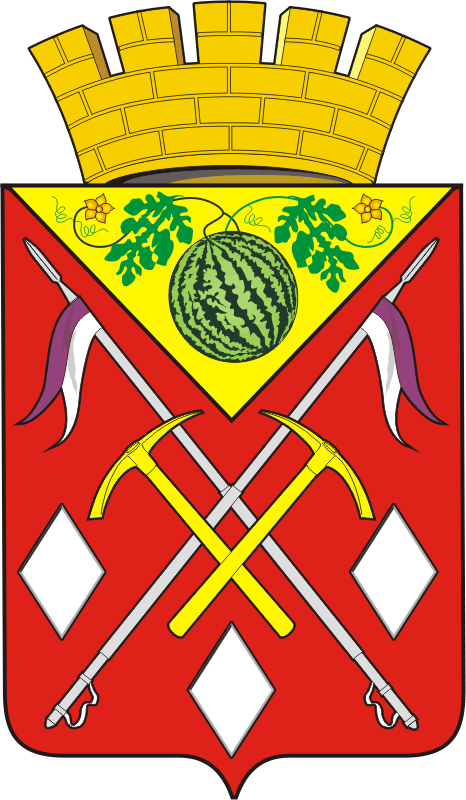 АДМИНИСТРАЦИЯМУНИЦИПАЛЬНОГООБРАЗОВАНИЯСОЛЬ-ИЛЕЦКИЙГОРОДСКОЙ ОКРУГОРЕНБУРГСКОЙ ОБЛАСТИПОСТАНОВЛЕНИЕ11.08.2022 № 1600-пРазослано: в дело, прокуратуру района, организационный отдел, отдел архитектуры, градостроительства и земельных отношений, заявителю